Capítulo Correspondiente [Times New Roman y Negritas No.14][Título en Times New Roman y Negritas No.14]Nombre de 1er Autor y Apellido, Nombre 2do de Autor y Apellido [Times New Roman y Cursiva No.12]Primer letra de Nombre 1er Autor. Apellido, Primer letra de Nombre 2do Autor. ApellidoAdscripciónCorreo institucional [Times New Roman No.10]Primera letra de Nombre Editores, Apellidos (eds.) Título de la Serie [Times New Roman No.10], Temas Selectos del área que corresponde ©ECORFAN- Filial, Año.AbstractTexto redactado en Times New Roman No.12, espacio sencillo, en inglés.Indicar (3-5) palabras clave en Times New Roman y Negritas No.121 IntroducciónTexto redactado en Times New Roman No.12, espacio sencillo.Explicación del tema en general y explicar porque es importante.¿Cuál es su valor agregado respecto de las demás técnicas?.Enfocar claramente cada una de sus características.Explicar con claridad el problema a solucionar y la hipótesis central.Explicación de las secciones del artículo.Desarrollo de Secciones y Apartados del Artículo con numeración subsecuente[Título en Times New Roman No.12, espacio sencillo y Negrita]Desarrollo de Artículos en Times New Roman No.12, espacio sencillo.Inclusión de Gráficos, Figuras y Tablas-EditablesEn el contenido del artículo todo gráfico, tabla y figura debe ser editable en formatos que permitan modificar tamaño, tipo y número de letra, a efectos de edición, estas deberán estar en alta calidad, no pixeladas y deben ser notables aun reduciendo la imagen a escala.[Indicando el título en la parte Superior con Times New Roman No.12 y Negrita, señalando la fuente en la parte Inferior centrada con Times New Roman No. 10]Tabla 1.1 Variables de Rendimiento (BMV) del 21 octubre del 2015Fuente: Estadística de producción del servicio.Figura 1.1 Nivel ingresos y egresos netos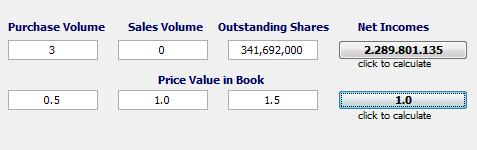 Fuente: Adaptado de Galpin.Gráfico 1.1 Representa las particiones de mercado Goog Inc.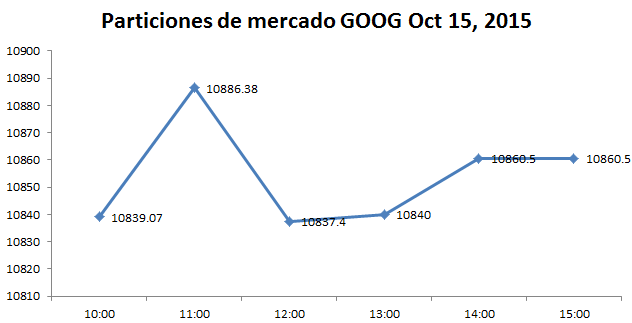 Cada artículo deberá presentar de manera separada en 3 Carpetas: a) Figuras, b) Gráficos y c) Tablas en formato .JPG, indicando el número en Negrita y el Titulo secuencial.Para el uso de Ecuaciones, señalar de la siguiente forma:MRR =  			       (1)Deberán ser editables y con numeración alineada en el extremo derecho.Metodología a desarrollarDar el significado de las variables en redacción lineal y es importante la comparación de los criterios usados.ResultadosLos resultados deberán ser por sección del artículo.AnexosTablas y fuentes adecuadas.AgradecimientoIndicar si fueron financiados por alguna Institución, Universidad o Empresa.ConclusionesExplicar con claridad los resultados obtenidos y las posibilidades de mejora.Referencias Utilizar sistema APA. No deben estar numerados, tampoco con viñetas, sin embargo en caso necesario de numerar será porque se hace referencia o mención en alguna parte del artículo.Ficha TécnicaCada artículo deberá presentar un documento Word (.docx):Nombre de la RevistaTítulo del ArtículoAbstractKeywordsSecciones del Artículo, por ejemplo:1.	Introducción2.	Descripción del método3.	Análisis a partir de la regresión por curva de demanda 4.	Resultados5.	Agradecimiento6.	Conclusiones7.	ReferenciasNombre de Autor (es)Correo Electrónico de Correspondencia al AutorReferenciasVariableDescripciónValorVolumen de Venta20000Postura de venta490.61Volumen de Compra20000Postura de Compra485.39Precio último Hecho491.61Volumen Operado1241979Precio/Utilidad0Precio/Valor Libro0Utilidad p/Acción0Valor Libro p/Acción0